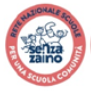 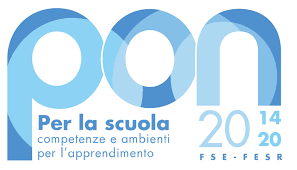 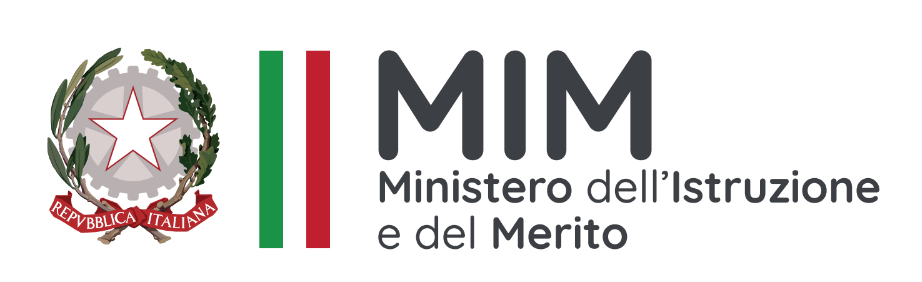 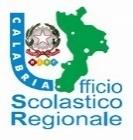 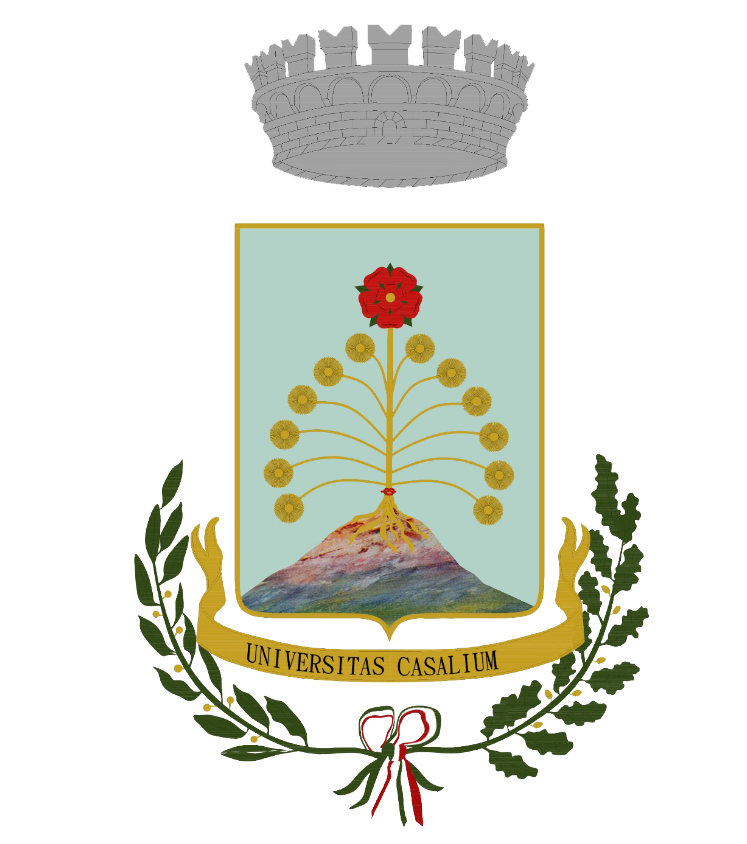 ISTITUTO COMPRENSIVO CASALI DEL MANCO 1Via Cappuccini, snc  -  87059 CASALI DEL MANCO (CS)Codice Fiscale 80007350780Tel.0984/436048csic856006@istruzione.it   csic856006@pec.istruzione.itwww.iccasali1.edu.itAl dirigente scolasticoIC CASALI DEL MANCO 1CSIC856006@istruzione.itOggetto:  Assemblea sindacale regionale CISL SCUOLA che si terrà in data  24/10/2023 dalle ore 11:30 alle ore 13:30_ l _ sottoscritt_ 	__in servizio presso l’Istituto 	in qualità di ____________________________, in riferimento all 'assemblea  in oggetto, consapevole che la presente dichiarazione è irrevocabile e fa fede ai fini del computo del monte ore individualeDICHIARA	la propria intenzione di partecipare In Fede Data__________________________FIRMA____________________________